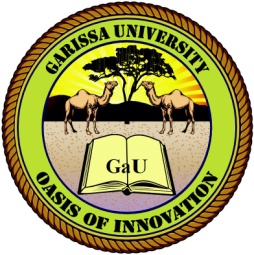 GARISSA UNIVERSITY UNIVERSITY EXAMINATION 2017/2018 ACADEMIC YEAR ONETHIRD SEMESTER EXAMINATIONSCHOOL OF BUSINESS AND ECONOMICS FOR THE DEGREE OF BACHELOR OF BUSINESS MANAGEMENTCOURSE CODE: BBM 104COURSE TITLE: BUSINESS COMMUNICATIONEXAMINATION DURATION: 3 HOURSDATE: 07/08/18		                               TIME: 09.00-12.00 AMINSTRUCTION TO CANDIDATESThe examination has SIX (6) questionsQuestion ONE (1) is COMPULSORY Choose any other THREE (3) questions from the remaining FIVE (5) questionsUse sketch diagrams to illustrate your answer whenever necessaryDo not carry mobile phones or any other written materials in examination roomDo not write on this paperThis paper consists of TWO (2) printed pages               	please turn overQUESTION ONE (COMPULSORY)What is grapevine as used in communication skills? 			                     [3 marks]Differentiate between formal and informal communication.  		                     [3 marks]Summaries always have two important features which are they?                                     [2 marks]Outline what is summary writing.                                                                                     [2 marks]State three examples of business writing                                                                           [3 marks]In your own views, why do you think communication is important in an organization   [5 marks]Define the term interview.                                                                         	                     [3 marks]What is summary writing as used in communication skills                                              [2 marks]QUESTION TWOHighlight the basic characteristics of a good speech                               		         [6 marks]Discuss in details any three types of a meeting.                                                                   [9 marks]QUESTION THREEDescribe six principles of effective communication.                                                           [6 marks]What are the factors to consider when choosing a means of communication                      [9 marks]QUESTION FOURDiscuss importance of visual communication.      			                               [10 marks]Explain five types or elements of non-verbal communication.                                            [5 marks]QUESTION FIVECritically discuss the various types of questions in an interview.                                      [9 marks]List down the various powers of a chairperson in a meeting                                              [6 marks]QUESTION SIXWhich are the various elements of communication                                                            [10 marks]Briefly discus the general guidelines for effective communication                                     [5 marks] 